SECTION A: COMPREHENSIONRead the story below and answer the questions that follow in full sentencesMy DogThe name of my dog is Bobo. He is 2 years old. He is a black and brown dog. He is a tall dog and runs fast.After doing my homework, I always play with him. He is a very brave dog. When a new person comes to our house, he barks very loudly. During the day time, we keep him in the kennel. At night, we let him loose. I love Bobo very much.QUESTIONS / 5 marksWhat is the name of the dog? The name of the do is BoboHow old is the dog? The dog is 12 years oldWhat color is the dog? He is a black and brown dogDoes the dog run fast? Yes the dog runs fastWhere do they keep him during the day? We keep him in the kennelSECTION B Use a/an to complete the sentences 5 marksI have an orangePeter has a black and brown dog.She carries an umbrellaGive me a pen.An old man is walking slowlyArrange the words in a correct order to make a good sentence 5 marksMy  is name Jane   My name is JaneBrushing is he teeth his He is brushing his teethChildren A teacher teaches. A teacher teaches childrenIn the class playing bad is. Playing in class is bad.Old I am years eight.  I am eight years oldFill in the missing letters to form a correct word 5 marksCla_ssroom__T_a_ble__F_a_the_rTe_l_ev_isionBla_ckb_oar_dMatch the animals to their young ones 5 marksA dog				kittenA cat				puppyA cow				chickA lion				cubA hen				calfChoose the best answer from the brackets  5 marksShe is a girl (is/are)He has a pen (have/ has)Every day, we go to school (go/goes)I am a child (is/ am)You did the homework well yesterday (do/did)What time is it?  5 marks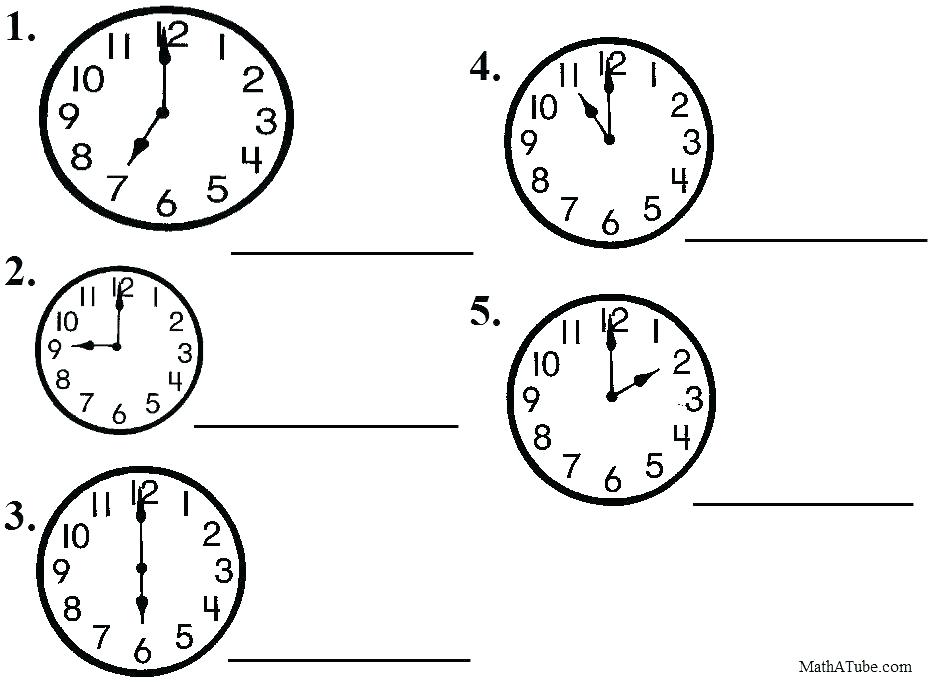 It is 7 o’clockIt is 9 o’clockIt is 6 o’clockIt is 11 oclockIt is 2 o’clockComplete with: his, her, its, my, our… 5 marksTom has a red car. That is his carTeta has a flower. It is her flowerIt has a long tail. It is its tailWe have eggs. They are our eggsI have a plate. My plate is yellow.Re-write the sentence with the opposite of the underlined word           /5My father has a small house. My father has a big houseClose the door!Open the doorI have a short ruler. I have a long rulerI am feeling cold. Am feeling hotHe will give me a big piece of cake. He will give me a small piece of cakeFill the gaps with: towel , bed , garden , food , classrooms      /5In my bedroom there is a bed in which I sleep.Pupils are in their classroomsWhen I want to dry my body I use a towelThere are flowers in the gardenKaneza is cooking food for us. 